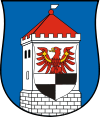 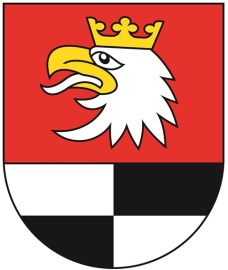 Formularz Zgłoszenia do Konkursu
„MISTRZ SPORTU 2022”Imię i nazwisko zgłaszającego/ nazwa klubu sportowegoKategoria konkursuImię i nazwisko/Nazwa zespołu (imiona i nazwiska)Opis osiągnięć sportowychDane kontaktowePieczątka i podpis